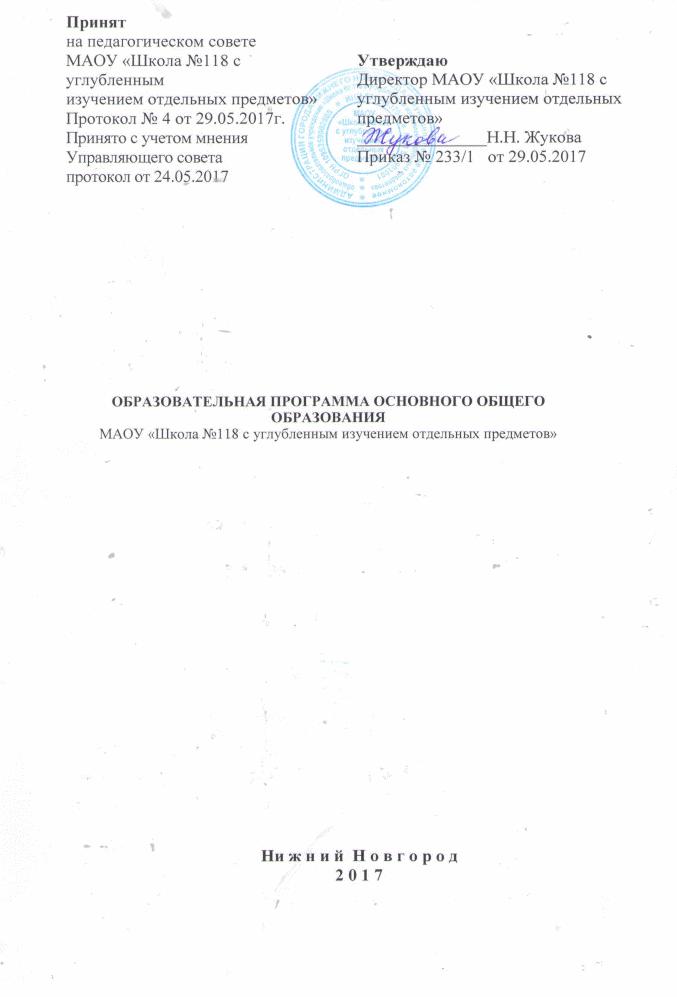 Пояснительная запискаОбразовательная программы - комплекс основных характеристик образования (объем, содержание, планируемые результаты) организационно - педагогических условий, форм аттестации, который представлен в виде учебного плана, календарного учебного графика, рабочих программ учебных предметов, курсов, дисциплин, иных компонентов, а также оценочных и методических материалов.Образовательная программа разработана в соответствии с Уставом МАОУ «Школа №118 с углубленным изучением отдельных предметов»Предметом деятельности школы является реализация общеобразовательных программ начального общего, основного общего и среднего общего, а также дополнительного образования.Цели реализации образовательной программы определены в соответствии с ФКГОС, утвержденного приказом Минобрнауки РФ «Об утверждении ФКГОС начального общего, основного общего, среднего общего образования» от 05.03.2004г. № 1089 (с изменениями от 31.01.12г. № 69).ФКГОС направлен на приведение содержания образования в соответствие с возрастными особенностями учащихся, когда ребенок подросткового возраста устремлен к реальной практической деятельности, познанию мира, самопознанию и самоопределению. ФКГОС ориентирован на деятельностный компонент образования, что позволяет повысить мотивацию обучения, в наибольшей степени реализовать способности, возможности, потребности и интересы ребенка.Основная цель деятельности Учреждения закреплена в Уставе: образовательная деятельность по образовательным программам начального общего, основного общего, среднего общего образования.Целями основного общего образования являются:становление и формирование личности учащегося (формирование нравственных убеждений, эстетического вкуса и здорового образа жизни, высокой культуры межличностного и межэтнического общения, овладение основами наук, государственным языком Российской Федерации, навыками умственного и физического труда, развитие склонностей, интересов, способности к социальному самоопределению).Образовательная программа направлена на реализацию следующих основных задач:формирование целостного представления о мире, основанного на приобретенных знаниях, умениях, навыках и способах деятельности;приобретение опыта разнообразной деятельности (индивидуальной и коллективной), опыта познания и самопознания;подготовка к осуществлению осознанного и ответственного выбора жизненного и профессионального пути;создание условий для воспитания, становления и формирования личности учащегося, для развития его склонностей, интересов и способности к3социальному самоопределению.Одним из базовых требований к содержанию образования являются достижение выпускниками функциональной грамотности в разных областях, необходимой в современном обществе.Учащиеся должны научиться самостоятельно ставить цели и определять пути их достижения, использовать приобретенный в школе опыт деятельности в реальной жизни, за рамками учебного процесса.Образовательная программа основного общего образования предназначена удовлетворить потребности:общества и государства, которые определяются нормативными документами федеральных (исходящих из Закона от 29.12.2012г. № 273-ФЗ «Об образовании в Российской Федерации»), региональных и муниципальных органов власти.точки зрения государства, к числу приоритетов совершенствования школьного образования относятся следующие направления:признание приоритетности образования;обеспечение права каждого человека на образование, недопустимость дискриминации в сфере образования;приоритет жизни и здоровья человека, прав и свобод личности, свободногоразвития личности, воспитание взаимоуважения, трудолюбия, гражданственности, патриотизма, ответственности, правовой культуры, бережного отношения к природе и окружающей среде, рационального природопользования;защита и развитие этнокультурных особенностей и традиций народов Российской Федерации в условиях многонационального государства;создание условий для самореализации каждого человека, свободное развитие его способностей;развитие системы поддержки талантливых детей;совершенствование учительского корпуса;обеспечение прав педагогических работников, обучающихся, родителей (законных представителей) несовершеннолетних обучающихся на участие в управлении образовательными организациями;расширение образовательного пространства школы;переход на Федеральные государственные образовательные стандарты нового поколения;изменение школьной инфраструктуры;расширение самостоятельности школ.Потребности учащихся и выпускниковучиться в современной школе с комфортными психолого - педагогическимиматериальными условиями для успешной учебной деятельности, общения, самореализации;заниматься спортом и участвовать во всевозможных интересных школьныхвнешкольных мероприятиях с участием учителей, детей и их родителей;осваивать современные, в том числе информационно - коммуникационные технологии.4в социальной адаптации Потребности родителейвозможность получения ребенком качественного образования;качественная подготовка школьников к поступлению в учреждения высшего, среднего профессионального образования;воспитание духовно-нравственных качеств личности ребенка, самостоятельности, активности, трудолюбия, усидчивости, дисциплинированности;предупреждение учебных перегрузок и школьнозависимых заболеваний;удовлетворение интересов и развитие разнообразныхспособностей школьников;формирование информационной грамотности и овладения современными информационными технологиями. Профессионально-педагогические потребности учителейсоздания в школе комфортных психолого -педагогических и материальных условий для осуществления профессиональной деятельности;оснащение школы оборудованием, отвечающим современным требованиям;создания условий для повышения профессиональной компетентности, творческой самореализации в профессиональной деятельности;овладение новыми, в том числе информационно - коммуникационными технологиями.Потребности образовательных учреждений профессионального образования и работодателей:формирование жизнеспособной личности, которая:имеет высокий уровень воспитанности;имеет уровень базовых знаний, необходимые для продолжения образования;имеет ответственное отношение к своему здоровью и физической культуре;умеет рационально организовать свой труд, исследовательскую работу;имеет сформированную жизненную, гражданскую и духовно-нравственную позицию.2.Учебный планУчебный план  9 классов школы составлен на основе базисного учебного плана общеобразовательных организаций Нижегородской области на переходный период до 2021 года, в соответствии со статусом Учреждения и его Уставом.Федеральный закон от 29.12.2012 N 273-ФЗ "Об образовании в Российской Федерации" (в редакции от 14.08.2018 года);Приказ Минобразования России от 09.03.2004 № 1312
«Об утверждении федерального базисного учебного плана и примерных учебных планов для образовательных учреждений Российской Федерации, реализующих программы общего образования» в редакции от 01.09.2012 года.Постановление Главного государственного санитарного врача РФ от 29.12.2010 № 189  «Об утверждении Сан ПиН2.4.2.2821-10 «Санитарно-эпидемиологические требования к условиям и организации обучения в общеобразовательных учреждениях» в редакции от 02.01.2016 года;Приказ Министерства образования и науки Российской Федерации  от 30.08.2013 года № 1015 «Об утверждении порядка организации и осуществлении образовательной деятельности по  основным общеобразовательным программам – образовательным программам начального общего, основного общего и среднего общего образования» в редакции от 25.08.2015года;Приказ Министерства образования  и  науки  от 31.03.2014 № 253 «Об утверждении федерального перечня учебников, рекомендуемых к использованию при реализации имеющих государственную аккредитацию образовательных программ начального общего, основного общего, среднего общего образования» в редакции от 05.07.2017 года.Постановлением от 10 июля 2015 г. N 26 «Об утверждении  СанПиН 2.4.2.3286-15 "Санитарно-эпидемиологические требования к условиям и организации обучения и воспитания в организациях, осуществляющих образовательную деятельность по адаптированным основным общеобразовательным программам для обучающихся с ограниченными возможностями здоровья";Приказ Министерства образования и науки Российской Федерации  от 28.12.2015 № 1529 «О внесении в федеральный перечень учебников, рекомендованных к использованию при реализации имеющих государственную аккредитацию образовательных программ начального общего, основного общего, среднего общего образования, утвержденный приказом Министерства образования и науки Российской Федерации от 31 марта 2014г. №253»;Письмо Министерства образования и науки Российской Федерации  от 27.04.2014 №08-548 «О федеральном перечне учебников»;Приказ Министерства образования Нижегородской области от 31.07.2013 №1830 «О базисном учебном плане общеобразовательных организаций Нижегородской области на переходный период до 2021 года»;Приказ департамента образования администрации города Нижнего Новгорода от 31.12.2013 № 2168 «Об утверждении Положения об организации и осуществлении образовательной деятельности для лиц с ограниченными возможностями здоровья в муниципальных образовательных организациях города Нижнего Новгорода;Письмо МО Нижегородской области  от 08.04.2011 №316-01-52-1403/11 «О введении третьего часа физической культуры»;Письмо МО Нижегородской области от 22.05.2013 №316-01-100-1495/13 «О направлении методических рекомендаций»;Письмо МО Нижегородской области от 12.05.2014 №316-01-100-1440/14 «О перспективах обеспечения образовательной (предметной) области «Искусство»;Примерный учебный план для 5 – 9 классов в соответствии с ФГОС (в редакции от 14.03.2016;Методическое письмо "О преподавании истории и обществознания в общеобразовательных организациях Нижегородской области".Методические рекомендации "О преподавании региональной истории" в общеобразовательных организациях Нижегородской области;Устав ОУ.Основное общее образованиеОбщеобразовательные классыКлассы с углубленным изучением отдельных предметовОрганизация учебного процесса и планирование максимальной учебной нагрузки осуществляется по шестидневной учебной неделе, при продолжительности урока 40 минут.Основное общее образование – 9 классыУчебные предметы федерального компонента учебного плана основного общего образования для 9 классов представлены в полном объеме согласно базисному учебному плану утвержденному Приказом Министерства образования России от 09.03.2004 № 1312 «Об утверждении федерального базисного учебного плана и примерных учебных планов для образовательных учреждений Российской Федерации, реализующих программы общего образования» в редакции о 01.09.2012 года. По решению педагогического совета (протокол № 8от 28.05.2018г.), учетом мнений родителей (законных представителей)(протокол общешкольного родительского собрания от 16.05.2018) компонент образовательного учреждения в 9 классах представлен следующими учебными предметами и курсами:-9 классы – физическая культура (третий час в неделю); -9 в, г, д классы – Основы риторики (1 час в неделю) Элективный учебный предмет «Основы риторики» обеспечен экспертным заключением НИРО от 17.12.2013;-9 классы – экономика (1 час в неделю) продолжение предметной линии; -9б класс – черчение (1 час в неделю) программа под ред. Ботвинников А.Д. Виноградов В.Н.  «Черчение» 2013 (поддержка физико-математического направления);9а класс – на углубленное изучении химии 1 час в неделю (поддержка химико-биологического направления)9в, г,д класс – Подготовка к ОГЭ по математике и русскому языку в рамках ИГЗ (по 0,5 часа на каждый предмет)9а, б – на углубленное изучение математики по 2 часа в неделю (поддержка физико-математического направления)9в – 1 час в неделю на углубленное изучение физики (поддержка физико-математического направления)Содержание компонента образовательного учреждения на втором уровне обучения определяется в соответствии с социальным заказом, учетом образовательных потребностей обучающихся и их родителей и результатами анализа образовательного процесса.В 9 классе продолжается изучение учебного предмета экономика.  Для этого школе созданы необходимые условия: УМК, курсовая подготовка учителя. Учитель экономики прошёл курсовую подготовку в НИРО2016г., 108ч.Одним из вариантов наполнения содержания компонента образовательного учреждения является третий час физической культуры. В соответствии с письмом Министерства образования Нижегородской области от 12.05.2014 №316-01-100-1440/14 «О перспективах обеспечения образовательной (предметной) области «Искусство», образовательная (предметная) область «Искусство» в 9-х классах представлена учебным предметом «МХК» в объеме 1 час в неделю по программе Г.П.Сергеевой.Индивидуальные и групповые занятия:9в,г,д классы – 0,5 час в неделю – индивидуально-групповые занятия математике «Решение математических задач»(на основе программы по алгебре И.И. Зубарева, А.Г. Мордкович  для 7-9 классов). Индивидуально-групповые занятия по математике «Решение математических задач» (9классы) предусматривает формирование у обучающихся устойчивого интереса к предмету, выявление и развитие их математических способностей, ориентацию на профессии, связанные с математикой, подготовку к ОГЭ.9в,г,д  класс – 0,5 час в неделю – индивидуально-групповые занятия по русскому языку (на основе программы М.Т. Баранова, Т.А. Ладыженской, Н.М. Шанского для 5-9 классов). Данная программа наряду с решением основной задачи изучения русского языка предусматривает формирование у обучающихся устойчивого интереса к предмету, подготовку к ОГЭ.Учебный план индивидуального обучения на дому на уровне основного общего образованияУчебный план индивидуального обучения на дому регламентирует перечень учебных предметов и объём учебного времени, отводимого на их изучение согласно ФГОС ООО и ФКГОС, для обучающихся, по состоянию здоровья временно или постоянно не посещающих общеобразовательное учреждение в течение учебного года.Организация образовательного процесса обучающихся, по состоянию здоровья временно или постоянно не посещающих общеобразовательное учреждение, определяется годовым календарным графиком и расписанием для конкретного обучающегося, которое утверждается руководителем структурного подразделения. Реализация образовательных программ осуществляется с учётом характера течения заболевания ребёнка, медицинских заключений.Максимальная недельная нагрузка учащихся соответствует требованиям СанПиНа и составляет в 1-4 классах – 8 часов, 5-9-х классах до 10 часов, в 10-м классе – до 12 часов.Учебный план состоит только из инвариантной части и приведен как ориентир для моделирования учебного плана для каждого обучающегося. Учебный план согласовывается с родителями (законными представителями) обучающихся на основе примерного. По желанию обучающихся и их родителей (законных представителей), дети могут посещать внеурочную деятельность, кружки, факультативы, курсы по выбору, внеклассные мероприятия, объединения дополнительного образования и т.п.Приоритетными направлениями реализации учебного плана индивидуального обучения на уровне основного общего образования являются:укрепление и охрана здоровья, физическое развитие ребенка; укрепление социальных контактов, нравственного поведения, знаний о себе,о других людях, об окружающем микросоциуме; организация	индивидуального	образовательного	маршрута обучающихся,занимающихся по общеобразовательной программе индивидуально на дому; подготовка обучающихся, занимающихся по общеобразовательной программе индивидуально на дому, к успешному прохождению государственной итоговой аттестации. Организация работы по реализации учебного плана предусматривает возможность повышения качества обучения, воспитания, развития и социализации детей с ограниченными возможностями здоровья с учетом ресурсов дистанционных и коммуникативных технологий.УЧЕБНЫЙ ПЛАН  9 КЛАССОВ НА 2018– 2019 УЧЕБНЫЙ ГОД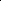 Рабочие программы предметов, ИГЗ (Приложение 1.)Рабочие программы по учебным предметамКалендарный учебный график для основного общего образованияМАОУ «Школа №118 с углубленным изучением отдельных предметов»на 2018/19 учебный год1. Календарные периоды учебного года1.1. Дата начала учебного года: 1 сентября 2018 года.1.2. Дата окончания учебного года: – 9-е классы – 25 мая 2019 года.1.3. Продолжительность учебного года:– 9-е классы – 33 недели без учета государственной итоговой аттестации (ГИА).2. Периоды образовательной деятельности2.1. Продолжительность учебных занятий по четвертям в учебных неделях и рабочих днях.* Сроки проведения ГИА обучающихся устанавливает Рособрнадзор.2.2. Продолжительность каникул3. Режим работы ОО4. Распределение образовательной недельной нагрузки5. Расписание звонков и перемен6. Организация промежуточной аттестацииОценочные и методические материалыОценочная деятельность в МАОУ «Школа № 118 с углубленным изучением отдельных предметов» осуществляется в процессе текущей и промежуточной аттестации.Целью аттестации является проверка соответствия знаний обучающихся требованиям ФКГОС государственных образовательных программ; диагностика уровня обученности обучающихся.Текущий контроль обучающихся включает в себя поурочное и почетвертное оценивание результатов. Промежуточная аттестация проводится в виде итогового контроля в конце учебного года.Текущий контроль успеваемости обучающихся 9 классов осуществляется учителями по пятибалльной системе c фиксацией в форме отметок достижений обучающихся в классном журнале и электронной форме дневника.Система оценки развивает у обучающихся умение контролировать себя, адекватно анализировать результаты своей деятельности, искать пути устранения допущенных ошибок.оценочным материалам относятся: контрольные диктанты, изложения;сочинения; тестирование; практические, лабораторные работы; исследовательские и творческие проекты; графические работы и др.Составляющими системы накопленной оценки являются материалы стартовой диагностики; тематических и итоговых проверочных работ по всем учебным предметам;творческих работ, включая учебные исследования и учебные проекты. Результатом проверки уровня усвоения учебного материала являетсяотметка. При оценке знаний обучающихся предполагается обращать внимание на правильность, осознанность, логичность, доказательность в изложении материала, точности использования терминологии, самостоятельности ответа.Оценка знаний предполагает учет индивидуальных особенностей обучающихся, дифференцированный подход к организации работы.Система оценок, формы, периодичность и порядоктекущего контроля успеваемостиТекущий контроль успеваемости обучающихся 9 классов Учреждения осуществляется учителями по пятибалльной системе c фиксацией в форме отметок достижений обучающихся в электронном классном журнале и электронной форме дневника.Промежуточные отметки обучающихся в 9 классах выставляются по четвертям.конце учебного года выставляются годовые, экзаменационные (при наличии экзамена) и итоговые отметки.Нормы оценок (итоговых и текущих) по предметам соответствуют общим требованиям и нормам и критериям оценки знаний, умений, навыков обучающихся.Основные функции, принципы и методы оценивания. Основными функциями оценки являются:мотивационная – поощряет образовательную деятельность учащегося и стимулирует ее продолжение;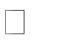 диагностическая – указывает на причины тех или иных образовательных результатов учащегося, выявляет индивидуальную динамику учебных достижений;воспитательная – формирует самосознание и адекватную самооценку учебной деятельности учащегося.Основными принципами системы оценки, форм и порядка промежуточной аттестации обучающихся являются: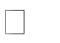 Критериальность:  контроль  и  оценка  строятся  на  основе  критериев,сформулированных	в	требованиях	стандарта	к	планируемымрезультатам.	Критериями	являются	целевые	установки:	по	курсу,разделу, теме, уроку, универсальные учебные действия;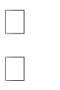 Комплексность	оценки	–	возможность	суммирования	результатов;Приоритет  самооценки:	самооценка	ученика  должна	предшествоватьоценке  учителя  (прогностическая  самооценка  предстоящей  работы  иретроспективная оценка выполненной работы);Гибкость и вариативность форм оценивания результатов: содержательный контроль и оценка предполагает использование различных процедур и форм оценивания образовательных результатов;Открытость: оценочная информация о целях, содержании, формах и методах оценки должна быть доведена до сведения обучающихся и родителей. Информация об индивидуальных результатах обучения и развития обучающихся должна быть адресной.Методы оценивания, используемые преимущественно при внутренней оценке:наблюдения за определенными аспектами деятельности обучающихся или их продвижением в обучении,оценку процесса выполнения учащимися различного рода творческих заданий, выполняемых ими как индивидуально, так и в парах, группах;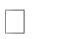 тестирование;оценку результатов рефлексии обучающихся (разнообразных листов самоанализа, листов достижений, дневников обучающихся и т.п.).Общие критерии оценки предметных знаний, умений, навыков обучающихся:Балл «5» ставится, если выполнено 100-85% работы, когда учащийся обнаруживает усвоение обязательного уровня и уровня повышенной сложности основных образовательных программ; выделяет главные положения в изученном материале и не затрудняется при ответах на видоизмененные вопросы; свободно применяет полученные знания на практике; не допускает ошибок в воспроизведении изученного материала, а также в письменных работах, последние выполняет уверенно и аккуратно.Балл «4» ставится, если выполнено 70-84% работы, когда учащийся обнаруживает усвоение обязательного уровня и частично уровня повышенной сложности основных образовательных программ; отвечает без особых затруднений на вопросы учителя; умеет применять полученные знания на практике; в устных ответах не допускает серьезных ошибок, легко устраняет отдельные неточности с помощью дополнительных вопросов учителя, в письменных работах делает незначительные ошибки. Знания, оцениваемые «5» и «4» баллами, как правило, характеризуются высоким понятийным уровнем, глубоким усвоением фактов и вытекающих из них обобщений.Балл «3» ставится, если выполнено 50-69% работы, когда учащийся обнаруживает усвоение обязательного уровня основных образовательных программ, но испытывает затруднения при его самостоятельном воспроизведении и требует дополнительных уточняющих вопросов учителя; предпочитает ответить на вопросы воспроизводящего характера и испытывает затруднения при ответах на видоизмененные вопросы; допускает ошибки в письменных работах. Знания, оцениваемые баллом «3», зачастую находятся только на уровне представлений и элементарных понятий.Балл «2» ставится, если выполнено 0-49% работы, когда учащийся имеет отдельные представления об изученном материале, при этом большая часть обязательного уровня основных образовательных программ не усвоена, учащийся испытывает затруднения при ответах на вопросы воспроизводящего характера; допускает грубые ошибки в письменных работах или не справляется с ними.Основными видами контроля являются:Стартовый (предварительный) контроль. Осуществляется в начале учебного года (или перед изучением новых крупных разделов) по русскому языку и математике. Носит диагностический характер. Цель стартового контроля: зафиксировать начальный уровень подготовки ученика, имеющиеся у него знания, умения и универсальные учебные действия, связанные с предстоящей деятельностью.Промежуточный, тематический контроль (урока, темы, раздела);Контроль  динамики  индивидуальных  образовательных  достижений(система накопительной оценки портфолио);Итоговый контроль; предполагает комплексную проверку образовательных результатов в конце учебных четвертей и учебного года.Формы контроля:стартовые диагностические работы на начало учебного года;стандартизированные письменные и устные работы;контрольные работы;устные и письменные тематические проверочные, самостоятельные, контрольные работы и зачеты;самоанализ и самооценка;индивидуальные накопительные портфолио обучающихся;-устные и письменные индивидуальные опросы;сочинения, изложения, диктанты (могут содержать творческие задания);практические и лабораторные работы;защита проектов, рефератов, творческих, учебно-исследовательских работ;тестирование, в том числе с использованием контрольно-измерительных материалов, ИКТ.Количество тематических, проверочных, диагностических и итоговых работ устанавливается по каждому предмету в рабочей программе.Формы и периодичность текущего контроля успеваемости учащегося учитель определяет самостоятельно в соответствии с рабочей программой предмета с учетом контингента обучающихся, содержания учебного материала и используемых им образовательных технологий.Отметка за устный ответ учащегося выставляется в ходе урока. Другие формы текущего контроля успеваемости учащегося оцениваются в течениенедели с момента сдачи работы учителю. Все отметки своевременно выставляются в электронную форму классного журнала.Не допускается выставление неудовлетворительных отметок учащимся сразу после пропуска занятий по уважительной причине.При выставлении неудовлетворительной отметки учащемуся учитель должен запланировать повторный опрос данного учащегося на следующих уроках.5.Ожидаемые результатыОбраз выпускника основного общего образованияОбучающиеся, получившие основное общее образование, должны:освоить на уровне государственных требований основные общеобразовательные программы и учебный материал по всем предметам учебного плана;приобрести необходимые знания и навыки жизни в обществе, овладеть средствами коммуникации;овладеть   системой   общеучебных   умений   (сравнение,обобщение, анализ, синтез, классификация, выделение главного).Нравственный потенциал. Восприятие и понимание ценностей «человек», «личность», «индивидуальность», «труд», «общение», «коллектив», «доверие», «выбор». Знание и соблюдение традиций школы. Осознание возможностей, достоинств и недостатков собственного «я», овладение приемами и методами самообразования и самовоспитания, ориентация на социальные формы и способы самореализации и самоутверждения.Познавательный потенциал. Сформированность индивидуального стиля учебной деятельности, устойчивых учебных интересов и склонностей, умения развивать и управлять познавательными процессами личности, способности адекватно действовать в ситуации выбора на уроках.Коммуникативный потенциал. Усвоение основ коммуникативной культуры личности: умение высказывать и отстаивать свою точку зрения, способность строить и вести неконфликтное общение в различных ситуациях.Эстетический потенциал. Способность видеть и понимать гармонию и красоту, знание выдающихся деятелей и произведений литературы и искусства.Физический потенциал. Развитие физических качеств. Соблюдение правил здорового и безопасного образа жизни для себя и окружающихВыпускник основной школы:освоивший на уровне требований федерального государственного образовательного стандарта к уровню подготовки на ступени основного общего образования все общеобразовательные программы по предметам школьного учебного плана;умеющий учиться, осознающий важность образования и самообразования для жизни и деятельности, способный применять полученные знания на практике;владеющий основами компьютерной грамотности;социально активный, уважающий закон и правопорядок;любящий родной край и свою страну, уважающий свой народ, его культуру и духовные традиции;умеющий вести конструктивный диалог, достигать взаимопонимания с другими людьми, сотрудничать для достижения общих результатов;осознанно выполняющий правила здорового и безопасного образа жизни.УМК на 2018-2019 учебный годСодержаниестр.1. Пояснительная записка32.Учебый план53.Календарный учебный график124.Оценочные и методические материалы135.Ожидаемые результаты176.УМК учебных предметов, курсов учебного плана(приложение 1)19  Учебный   план   Школы   представляет   собой   совокупность   планов, рассчитанных   на   учащихся общеобразовательных   классов, классов с углубленным изучением отдельных предметов, учащихся   по индивидуальным учебным планам и разработан в соответствии со следующими нормативными правовыми актами и документами:Образовательные области Учебные предметыКоличество часов в неделюКоличество часов в неделюКоличество часов в неделюКоличество часов в неделюКоличество часов в неделюОбразовательные области Учебные предметы9 аматем9бматем9в9г9дФилология Русский язык22222Филология Литература 33333Филология Иностранный язык 33333Математика Алгебра55333Математика Геометрия22222Информатика Информатика и ИКТ22222Обществознание История России11111Обществознание Всеобщая история11111Обществознание Обществознание 11111Обществознание География 22222Обществознание Экономика11111Естествознание Биология22222Естествознание Физика33222Естествознание Химия 32222Искусство Искусство. МХК11111Технология Технология111Технология Черчение1Физическая культураФизическая культура33333Физическая культураОБЖ11111ИтогоИтого3636333333ФилологияОсновы риторики111ИГЗ по математике для подготовки к ОГЭИГЗ по русскому языку для подготовки к ОГЭИГЗ по математике для подготовки к ОГЭИГЗ по русскому языку для подготовки к ОГЭ0,50,50,50,50,50,5Обязательная нагрузкаОбязательная нагрузка36363535351Русский язык9 класс2Литература9 класс3Иностранный язык (английский)9 класс4Алгебра9 класс5Геометрия9 класс6Информатика и ИКТ9 класс7История России9 класс8Всеобщая история9 класс9Обществознание9 класс10География9 класс11Экономика9 класс12Биология9 класс13Физика9 класс14Химия9 класс15МХК9 класс16Основы безопасности жизнедеятельности9 класс9 класс17Физическая культура9 класс9 класс18Технология9 класс9 класс19Черчение9 класс9 классУчебный периодДатаДатаПродолжительностьПродолжительностьУчебный периодНачалоОкончаниеКоличество учебных недельКоличество рабочих днейI четверть01.09.201828.10.2018849II четверть06.11.201830.12.2018847III четверть14.01.201924.03.20191058IV четверть02.04.201925.05.2019845ГИА*27.05.1922.06.20184Итого в учебном годуИтого в учебном годуИтого в учебном году34 (без учета ГИА)199  (без учета ГИА)Каникулярный периодДатаДатаПродолжительность (календарные дни)Каникулярный периодНачало Окончание Продолжительность (календарные дни)Осенние каникулы29.10.201805.11.20188Зимние каникулы31.12.201813.01.201914Весенние каникулы25.03.201901.04.20198Летние каникулы31.05.201931.08.201993Праздничные дни23.02, 08.03, 01.05 , 09.054ИтогоИтогоИтого127Период учебной деятельностиПродолжительностьПериод учебной деятельности5 (г) –9-е классыУчебная неделя6 днейУрок40 минутПериодичность промежуточной аттестацииПо четвертямОбразовательная деятельностьНедельная нагрузка в часНедельная нагрузка в часНедельная нагрузка в часНедельная нагрузка в часНедельная нагрузка в часНедельная нагрузка в часОбразовательная деятельность5-й класспятидневная неделя5-й класс шестидневная неделя6-й класс шестидневная неделя7-й класс шестидневная неделя8-й класс шестидневная неделя9-й класс шестидневная неделяУчебная293233353636 – 9а,б35 – 9в, г, дВнеурочнаядо 5до 5до 5до5до5до5УрокПродолжительность урокаПродолжительность перемены18.00 – 8.4015 минут28.55-9.3515 минут39.50-10.3015 минут410.45-11.2530 минут511.55-12.3510 минут612.45-13.2510 минут713.35-14.15–Образовательные области Учебные предметыклассыОбразовательные области Учебные предметы9 ФКГОСФилология Русский языкКомплекс заданий стандартизированной формыФилология Литература Творческая работа (сочинение)Филология Иностранный язык Комплекс заданий стандартизированной формы: аудирование, чтение, письмо, говорениеМатематика АлгебраКонтрольная работаМатематика ГеометрияКомплекс заданий стандартизированной формыИнформатика Информатика и ИКТКомплекс заданий стандартизированной формыОбществознание История РоссииКомплекс заданий стандартизированной формыОбществознание Всеобщая историяКомплекс заданий стандартизированной формыОбществознание Обществознание Комплекс заданий стандартизированной формыОбществознание География Комплекс заданий стандартизированной формыОбществознание ЭкономикаКомплекс заданий стандартизированной формыЕстествознание БиологияКомплекс заданий стандартизированной формыЕстествознание ФизикаКомплекс заданий стандартизированной формыЕстествознание Химия Комплекс заданий стандартизированной формыИскусство Искусство. МХКТворческий групповой проектТехнология ТехнологияТворческая работаТехнология Черчение проектФизическая культураФизическая культураДифференцированный зачет: нормативы / теоретические основыФизическая культураОБЖтест1Контрольно-измерительные материалы по русскому9 классязыку2Контрольно-измерительные материалы по литературе9 класс3Контрольно-измерительные материалы по9 классанглийскому языку4Контрольно-измерительные материалы по алгебре9 класс5Контрольно-измерительные материалы по геометрии9 класс6Контрольно-измерительные материалы по9 классинформатике и ИКТ7Контрольно-измерительные материалы по истории9 классРоссии8Контрольно-измерительные материалы по всеобщей9 классистории9Контрольно-измерительные материалы по9 классобществознанию10Контрольно-измерительные материалы по географии9 класс11Контрольно-измерительные материалы по экономике9 класс12Контрольно-измерительные материалы по биологии9 класс13Контрольно-измерительные материалы по физике9 класс14Контрольно-измерительные материалы по химии9 класс15Контрольно-измерительные материалы по МХК9 класс16Контрольно-измерительные материалы по физической9 класскультуре17Контрольно-измерительные материалы по основам9 классбезопасности жизнедеятельности18Контрольно-измерительные материалы по технологии9 класс19Контрольно-измерительные материалы по черчению9 классКлассыЧасыУчебный предметПрограмма, наименование учебниковЛитература5а,б,в,г3Литература. Программы 5-9 класс М «Русское слово» 2014Меркин Г.С.  «Литература» в 2-х частях М «Русское слово» 2014, 20176 а,б,в,г,6д3Литература. Программы 5-9 класс М «Русское слово» 2014Меркин Г.С.  «Литература» в 2-х частях М «Русское слово» 20167 а,б2Литература. Программы 5-9 класс М «Русское слово» 2014Меркин Г.С.  «Литература 7 класс» в 2-х частях М «Русское слово» 20177в,г3Литература. Программы 5-9 класс М «Русское слово» 2014Меркин Г.С.  «Литература 7 класс» в 2-х частях М «Русское слово» 20178 а ,б,в,г,д2Литература. Программы 5-9 класс М «Русское слово» 2014Меркин Г.С.  «Литература 8 класс» в 2-х частях М «Русское слово» 20189 а, б,в,г,9д3Литература. Программы общеобразовательных учреждений 5-11 классы под ред. В.Я. КоровинойМ.: Просвещение, 2009Коровина В.Я., Коровин В.И., Забарский И.В. «Литература» в 2-х частях. М «Просвещение», 2009, 201110 а,б3Литература. Программы общеобразовательных учреждений 5-11 классы под ред. В.Я. КоровинойМ.: Просвещение, 2009Коровин В.И. «Литература»,  М «Просвещение» 2012 11б3Литература. Программы общеобразовательных учреждений 5-11 классы под ред. В.Я. КоровинойМ.: Просвещение, 2009Под.ред. Журавлева В.П. «Русская литература». XX век. Ч.1,2. Просвещение, 2012Русский язык5а,б,в,г5Программа курса «Русский язык». 5-9 классы/ авт.-сост. Л.В.Кибирева.-М.: ООО «Русское слово-учебник», 2015.-80с. (Инновационная школа)Быстрова Е.А., Киберова Л.В. и др. «Русский язык 5 класс» в 2-х частях М «Русское слово» 20146 а,б,в,г,6д6Программа курса «Русский язык». 5-9 классы/ авт.-сост. Л.В.Кибирева.-М.: ООО «Русское слово-учебник», 2015.-80с. (Инновационная школа)Быстрова Е.А., Киберова Л.В. и др. «Русский язык 6 класс» в 2-х частях М «Русское слово» 20167а,б,в,г4Программа курса «Русский язык». 5-9 классы/ авт.-сост. Л.В.Кибирева.-М.: ООО «Русское слово-учебник», 2015.-80с. (Инновационная школа)Быстрова Е.А., Киберова Л.В. и др. «Русский язык7 класс» М «Русское слово» 20178а ,б,в,г,д3Программа курса «Русский язык». 5-9 классы/ авт.-сост. Л.В.Кибирева.-М.: ООО «Русское слово-учебник», 2015.-80с. (Инновационная школа)Быстрова Е.А., Киберова Л.В. и др. «Русский язык 8 класс» М «Русское слово» 20179 а, б,в,г,9д2М.Т. Баранов, Т.А. Ладыженская,Н.М.Шанский. Русский язык, 5-9 классы. Программы общеобразовательных учреждений. М.: Просвещение, 2009Тростенцова Л.А., Ладыженская Т.А. ДейкинаА.Д.«Русский язык» М « Просвещение»  2009, 2010,  201110-111Н.Г. Гольцова и др. Программа к учебнику  «Русский язык. 10-11кл», М., Русское слово, 2008Гольцова Н.Г., Шамшин И.В.« Русский язык»10-11 кл. М «Русское слово»  2012Математика5а,б,г5Математика: программы: 5-11/ А.Г. Мерзляк, В.Б. Полонский, М.С. Якир и др. М.:Вентана-Граф, 2018.-152с.Мерзляк А.Г., Полонский В.Б.,Якир М.С. «Математика 5 класс» М: «Вентана-Граф» 20175в5Программа курса математики для 5-6 классов основной школы по образовательной системе деятельностного метода обучения «Школа 2000…»/ Л.Г.Петерсон.-М.: издательство «Ювента», 2016.-112с.Л.Г.Петерсон, Г.В.Дорофеева Математика 5 класс,  М.: издательство «Ювента», 20176а,г6Математика: программы: 5-11/ А.Г. Мерзляк, В.Б. Полонский, М.С. Якир и др. М.:Вентана-Граф, 2018.- 152с.Мерзляк А.Г., Полонский В.Б.,Якир М.С. «Математика 6 класс» М: «Вентана-Граф» 2016 6д5Математика: программы: 5-11/ А.Г. Мерзляк, В.Б. Полонский, М.С. Якир и др. М.:Вентана-Граф, 2018.- 152с.Мерзляк А.Г., Полонский В.Б.,Якир М.С. «Математика 6 класс» М: «Вентана-Граф» 2016 6б6Программа курса математики для 5-6 классов основной школы по образовательной системе деятельностного метода обучения «Школа 2000…»/ Л.Г.Петерсон.-М.: издательство «Ювента», 2016.-112с.Л.Г.Петерсон, Г.В.Дорофеева Математика 6 класс,  М.: издательство «Ювента», 20187а,б5Математика: программы: 5-9 классы с углубленным изучением математики/ А.Г. Мерзляк, В.Б. Полонский, М.С. Якир, Е.В.Буцко.-М.:Вентана-Граф, 2014.-128с.Мерзляк А.Г., Поляков В.М. «Алгебра 7 класс» М: «Вентана-Граф» 20177а,б2Математика: программы: 5-9 классы с углубленным изучением математики/ А.Г. Мерзляк, В.Б. Полонский, М.С. Якир, Е.В.Буцко.-М.:Вентана-Граф, 2014.-128с.Мерзляк А.Г., Полонский В.Б.,Якир М.С. «Геометрия 7 класс» М: «Вентана-Граф» 20177в,г3Математика: программы: 5-11/ А.Г. Мерзляк, В.Б. Полонский, М.С. Якир и др. М.:Вентана-Граф, 2018.- 152с.Мерзляк А.Г., Полонский В.Б.,Якир М.С. «Алгебра 7 класс» М: «Вентана-Граф» 20177в,г2Математика: программы: 5-11/ А.Г. Мерзляк, В.Б. Полонский, М.С. Якир и др. М.:Вентана-Граф, 2018.- 152с.Мерзляк А.Г., Полонский В.Б.,Якир М.С. «Геометрия 7 класс» М: «Вентана-Граф» 20178а,8б5Математика: программы: 5-9 классы с углубленным изучением математики/ А.Г. Мерзляк, В.Б. Полонский, М.С. Якир, Е.В.Буцко.-М.:Вентана-Граф, 2014.-128с.Мерзляк А.Г., Поляков В.М. «Алгебра 8 класс» М: «Вентана-Граф» 20188а,8б2Математика: программы: 5-9 классы с углубленным изучением математики/ А.Г. Мерзляк, В.Б. Полонский, М.С. Якир, Е.В.Буцко.-М.:Вентана-Граф, 2014.-128с.Мерзляк А.Г., Полонский В.Б.,Якир М.С. «Геометрия 8 класс» М: «Вентана-Граф» 20188в,8г,8д4Математика: программы: 5-11/ А.Г. Мерзляк, В.Б. Полонский, М.С. Якир и др. М.:Вентана-Граф, 2018.- 152с.Мерзляк А.Г., Полонский В.Б.,Якир М.С. «Алгебра 8 класс» М: «Вентана-Граф» 20188а,б,в,г,д2Математика: программы: 5-11/ А.Г. Мерзляк, В.Б. Полонский, М.С. Якир и др. М.:Вентана-Граф, 2018.- 152с.Мерзляк А.Г., Полонский В.Б.,Якир М.С. «Геометрия 8 класс» М: «Вентана-Граф» 20189а,б5Программы.Алгебра 7-9. Алгебра и начала математического анализа.10-11/ авт.-сост.И.И.Зубарева, А.Г. Мордкович.-3-е изд.-стер.-М.:Мнемозина, 2011.-2011.-63с.Мордкович А.Г. Семенов П.В.. «Алгебра» Мнемозина.  2009 2010 20139в,г,д3Программы.Алгебра 7-9. Алгебра и начала математического анализа.10-11/ авт.-сост.И.И.Зубарева, А.Г. Мордкович.-3-е изд.-стер.-М.:Мнемозина, 2011.-2011.-63с.Мордкович А,.Г. « Алгебра» М « Мнемозина» 2009,  20119а,б,в,г,д2Программы общеобразовательных учреждений. Геометрия 7-9 классы/Л.С.Атанасян, В.Ф.Бутузов и др.М.: Просвещение.- 2008.-127с.Атанасян Л.С. и др. «Геометрия». 7-9 класс. М. «Просвещение» 2009, 2010, 201610а,б,11а,б    6Программы. Алгебра 7-9. Алгебра и начала математического анализа.10-11/ авт.-сост.И.И.Зубарева, А.Г. Мордкович.-3-е изд.-стер.-М.:Мнемозина, 2011.-2011.-63с.Мордкович А.Г.Семенов П.В.  «Алгебра и начала математического анализа» (профильный уровень) Мнемозина 2009 10а,б 11а,б2Программы общеобразовательных учреждений. Геометрия 10-11 классы /Л.С.Атанасян, В.Ф.Бутузов и др.М.: Просвещение.- 2009.-95с.АтанасянЛ.С.и др. «Геометрия» 10-11.: М.Просвещение 2009,  2010Физика7 а,б,в,г2Рабочие программы. Физика. 7-9 классы: учебно-методическое пособие/ сост. Е.Н.Тихонова.-М.: Дрофа, 2013.-400с.Перышкин А.В. «Физика». 7 кл. М «Дрофа», 20178 а,б,в,г,д2Рабочие программы. Физика. 7-9 классы: учебно-методическое пособие/ сост. Е.Н.Тихонова.-М.: Дрофа, 2013.-400с.Перышкин А.В. «Физика». 8 кл. Дрофа, 20189в,г,д2Программы для общеобразовательных учреждений. Физика. Астрономия. 7-11 кл./ сост. В.А. Коровин,В. А. Орлов.-М.:Дрофа, 2011 (авторская программа Е.М.Гутник, А.В.Перышкин)Перышкин А.В, ГутникЕ.М.. «Физика». 9 кл. М «Дрофа», 2009, 2010, 2011,20169а,б3Программы для общеобразовательных учреждений. Физика. Астрономия. 7-11 кл./ сост. В.А. Коровин,В. А. Орлов.-М.:Дрофа, 2011 (авторская программа Е.М.Гутник, А.В.Перышкин)Перышкин А.В, ГутникЕ.М.. «Физика». 9 кл. М «Дрофа», 2009, 2010, 2011,201610б,11б5Программы для общеобразовательных учреждений. Физика. Астрономия. 7-11 кл./ сост. В.А. Коровин,В. А. Орлов.-М.:Дрофа, 2011(авторская программа Г.Я.Мякишев)Мякишев Г.Я., БуховцевБ.Б.,Сотский И.И. «Физика», 10-11 кл. М «Просвещение», 2009, 2010Астрономия10а, б1Программы для общеобразовательных учреждений. Физика. Астрономия. 7-11 кл./ сост. В.А. Коровин,В. А. Орлов.-М.:Дрофа, 2015Чаругин В.М. «Астрономия 10-11 класс» М «Просвещение» 2018Всеобщая история5а, б,в,г2Всеобщая история. Рабочие программы. Предметная линия учебников А.А. Вигасина-А.О. Сороко-Цюпы. 5-9 классы: пособие для учителей общеобразрват. учреждений/А. А. Вигасин,Г.И.Гордер, Н.И. Шевченко и др.- М.:Просвещение, 2014Вигасин А.А., ГодерГ.А.,Свенцицкая И.С. /Под ред. Искандерова А.А./«Всеобщая история. История Древнего мира». М «Просвещение»  2012, 20156 а ,б,в,г,д1Всеобщая история. Рабочие программы. Предметная линия учебников А.А. Вигасина-А.О. Сороко-Цюпы. 5-9 классы: пособие для учителей общеобразрват. учреждений/А. А. Вигасин,Г.И.Гордер, Н.И. Шевченко и др.- М.:Просвещение, 2014Агибалова Е.В.,  Донской Г.М. «Всеобщая история. История Средних веков» М «Просвещение» 2015,20167а,б,в,г1Всеобщая история. Рабочие программы. Предметная линия учебников А.А. Вигасина-А.О. Сороко-Цюпы. 5-9 классы: пособие для учителей общеобразрват. учреждений/А. А. Вигасин,Г.И.Гордер, Н.И. Шевченко и др.- М.:Просвещение, 2014Юдовская А.Я. Баранов П.А.«Всеобщая история. История нового времени». М «Просвещение» 20178 а,б,в,г,д1Всеобщая история. Рабочие программы. Предметная линия учебников А.А. Вигасина-А.О. Сороко-Цюпы. 5-9 классы: пособие для учителей общеобразрват. учреждений/А. А. Вигасин,Г.И.Гордер, Н.И. Шевченко и др.- М.:Просвещение, 2014Юдовская, Баранов П.А. Ванюшина Л.М.«Всеобщая история. История нового времени». М «Просвещение» 2017,20189 а ,б,в,г,д1Программа курса и тематическое планирование к учебнику Н.В.Загладина «Всеобщая история. Новейшая история. 9 класс».М.: ООО «ТИД «Русское слово-РС», 2007.-40с.Н.В.Загладин «Новейшая история зарубежных стран ХХ в.», М. «Русское слово», 2009,  201010а, б1Программа курса: Н.В. Загладин, Х.Т. Загладина «Всеобщая история. 10кл», М., Русское слово, 2013Загладин, Симония «Всеобщая история 10 кл.» 2009, 2012 11а, б1Программа курса: Н.В. Загладин, Х.Т. Загладина «Всеобщая история. 11кл», М., Русское слово, 2013Н.В.Загладин «Всеобщая история» М. Русское слово 2009 2011История. История России 6 а ,б,в,г,д1История России. 6-10 классы: рабочая программа/И.Л. Андреев, О.В. Волобуев, Л.М. Ляшенко. М.: Дрофа, 2016Арсентьев Н.М., Данилов А.А., Стефанович П.С. и др.  «История Росси» в 2-х частях.  М «Просвещение»  20167 а,б,в,г1История России. 6-10 классы: рабочая программа/И.Л. Андреев, О.В. Волобуев, Л.М. Ляшенко. М.: Дрофа, 2016Арсентьев Н.М., Данилов А.А., Стефанович П.С. и др.  «История Росси» в 2-х частях.  М «Просвещение»  20178 а ,б,в,г,д1История России. 6-10 классы: рабочая программа/И.Л. Андреев, О.В. Волобуев, Л.М. Ляшенко. М.: Дрофа, 2016Арсентьев Н.М., Данилов А.А., Стефанович П.С. и др.  «История Росси» в 2-х частях.  М «Просвещение»  20189 а ,б,в,г,д1Программы общеобразовательных учреждений. История. А.А.Данилов, Л.Г.Косулина.М.: Просвещение, 2009,-64с.Данилов, Косулина, БарнтМ.Ю.«История России» «Просвещение» 2009 201010а,б1Программы общеобразовательных учреждений. История России. 10-11 классы.Н.С.Борисов., А.А.Левандовский. М.: Просвещение. 2009. С.80с.Левандовский А.А. «История России XVIII-XIX веков» (базовый уровень) Просвещение  201011а,б1Программы общеобразовательных учреждений. История России. 10-11 классы.Н.С.Борисов., А.А.Левандовский. М.: Просвещение. 2009. С.80с.Левандовский А.А. Щетинов Ю.А. «История России» (базовый уровень)М «Просвещение» 2009Обществознание5а,б,в,гОбществознание. Рабочие программы. Предметная линия учебников под ред. Л.Н.Боголюбова 5-9 классы: М. Просвещение, 2016.- 63с.Боголюбов Л.Н., Виноградова Н.Ф. Городецкая Н.И.  «Обществознание» М «Просвещение» 20156 а ,б,в,г,д1Обществознание. Рабочие программы. Предметная линия учебников под ред. Л.Н.Боголюбова 5-9 классы: М. Просвещение, 2016.- 63с.Виноградова Н.Ф., Городецкая Н.И. и др. /Под ред. Боголюбова Л.Н. «Обществознание» М «Просвещение»  2015, 20167 а ,б,в,г1Обществознание. Рабочие программы. Предметная линия учебников под ред. Л.Н.Боголюбова 5-9 классы: М. Просвещение, 2016.- 63с.Виноградова Н.Ф., Городецкая Н.И. Иванова Л.Ф.и др. /Под ред. Боголюбова Л.Н.«Обществознание 7 класс» М «Просвещение»  2016, 20178 а ,б,в,г,д1Обществознание. Рабочие программы. Предметная линия учебников под ред. Л.Н.Боголюбова 5-9 классы: М. Просвещение, 2016.- 63с.Боголюбов Л.Н., Городецкая Н.И., Иванова Л.Ф. и др. / Под ред. Боголюбова Л.Н. «Обществознание 8 класс» М. «Просвещение» 2017, 20189 а,б,в,г,д1Программы общеобразовательных учреждений. История. Обществознание 5-11 классыОбществознание. Программы для общеобразовательных учреждений. 6-11кл./ А.Ф. Никитин. М.: Дрофа, 2010Боголюбов Л.Н., Матвеева А.И., Жильцова Е.И. и др. / Под ред. Боголюбова Л.Н. «Обществознание 9  класс» М. «Просвещение» 2012 ,201710а,б2Программы общеобразовательных учреждений. История. Обществознание 5-11 классыОбществознание. Программы для общеобразовательных учреждений. 6-11кл./ А.Ф. Никитин. М.: Дрофа, 2010Боголюбов Л.Н, Аверьянова  Ю.И, Городецкая н.И. «Обществознание» (базовый уровень) М «Просвещение» 2009 ,201111 а,б2Программы общеобразовательных учреждений. История. Обществознание 5-11 классыОбществознание. Программы для общеобразовательных учреждений. 6-11кл./ А.Ф. Никитин. М.: Дрофа, 2010Боголюбов Л.Н, Аверьянова  Ю.И, Городецкая н.И. «Обществознание» (базовый уровень) М «Просвещение» 2010,2011История Нижегородского краяИстория Нижегородского краяИстория Нижегородского краяИстория Нижегородского края6а, б, в, г7г8в, г1История Нижегородского края с древнейших времен до наших дней: рабочая программа учебного курса для 6-10 классов образовательных организаций/авт.: В.К. Романовский, Ф.А. Селезнев и др.- Н.Новгород: НИРО, 2017.-107с.Селезнев Ф.А. «История Нижегородского края с древнейших времен до наших дней.» НИРО 2017, 2018Биология5 а,б,в,г1Биология. Программы 5-11 классы Под ред. Пономаревой И.Н. М «ВЕНТАНА- ГРАФ» 2016Пономарева И.Н. ,Николаев И.В., Корнилова О.А./Под ред. Пономаревой И.Н. «Биология»М « ВЕНТАНА- ГРАФ» 2015.6 а,б,в,г,д1Биология. Программы 5-11 классы Под ред. Пономаревой И.Н. М «ВЕНТАНА- ГРАФ» 2016Пономарева И.Н. ,Николаев И.В., Корнилова О.А./Под ред. Пономаревой И.Н. «Биология»М « ВЕНТАНА- ГРАФ» 2016.7 а,б,в,г2Биология. Программы 5-11 классы Под ред. Пономаревой И.Н. М «ВЕНТАНА- ГРАФ» 2016Константинов В.М., Бабенко В.С., Кучменко В.С. «Биология 7 класс» М «Вентана-Граф» 20178 а,б,в,г,д2Биология. Программы 5-11 классы Под ред. Пономаревой И.Н. М «ВЕНТАНА- ГРАФ» 2016Драгомилов А.Г., Маш Р.Д. «Биология». 8 кл. М «Вентана-Граф»  20189 а,б,в,г,д2Биология.5-11 классы; программы для общеобразоват. учреждений к комплекту учебников, созданных под руководством В.В. Пасечника/авт.-сост. Г.М. Пальдяева.-М.: Дрофа, 2009Каменский А.А., Крикунов Е.А., Пасечник В.В. «Биология»   М «Дрофа»  2009, 2010, 201110а,б1Программы для общеобразовательных учреждений. Биология. 5-11 классы/авт.-сост. И.Б. Морзунова М.: Дрофа, 2009(И.Б. Агафонова, В.И. СивоглазовПрограмма среднего общего образования по биологии. 10-11 классы)Программа для общеобразовательных классов Сивоглазов 10-11кл. ,2010Сивоглазов В.И. «Общая биология» М « Дрофа» 201011 б2Программы для общеобразовательных учреждений. Биология. 5-11 классы/авт.-сост. И.Б. Морзунова М.: Дрофа, 2009(И.Б. Агафонова, В.И. СивоглазовПрограмма среднего общего образования по биологии. 10-11 классы)Сивоглазов В.И. «Общая биология»  М «Дрофа»  201011а4Бородин П.М., ВысоцкаяЛ.В. биология 10-11(углубленный уровень)Биология. Общая биология. 10-11 классы. Профильный уровень. В 2 ч. Под ред. Шумного В.К., Дымшица Г.М. География5,61А.И. Алексеев, Е.К. Липкина и др. Программы общеобразовательных учреждений «География. 5-9 классы», М., Просвещение, 2011Алексеев А.И.,НиколинаВ.В.,Липкина Е.К. и др.«География 5,6,7,8 класс» М «Просвещение» 2015 2016,2017, 20187,82А.И. Алексеев, Е.К. Липкина и др. Программы общеобразовательных учреждений «География. 5-9 классы», М., Просвещение, 2011Алексеев А.И.,НиколинаВ.В.,Липкина Е.К. и др.«География 5,6,7,8 класс» М «Просвещение» 2015 2016,2017, 201892Программы для общеобразовательных учреждений: География. 6-11 классы. И.И.Баринова, В.П.Дронов. География России.8-9 классы. М.: Дрофа, 2010.-128с.Дронов В.П., Баринова И.И., и др.«География России.»  М «Дрофа» 2009, 2010, 201110 а10б11а,б11 Программы общеобразовательных учреждений. География. 10-11 классы. М.: Просвещение, 2010Максаковский В.П. «Экономическая и социальная география мира». М. «Просвещение»  2009, 2011Химия7а,б,г1Химия. 7-9 классы: Рабочие программы/сост.Т.Г.Гамбурцева.-М. Дрофа, 2015.- 159с (авторская программа О.С.Габриелян)Габриелян О.С., И.Г. Остроумов, А.К. Ахлебинин Химия ,7 класс, М.Дрофа, 20178а3Химия. 7-9 классы: Рабочие программы/сост.Т.Г.Гамбурцева.-М. Дрофа, 2015.- 159с (авторская программа О.С.Габриелян)Габриелян О.С. «Химия». Дрофа 2009 программа курса химии для 8-11 кл. общеобразовательных учреждений М «Дрофа» 2010, 20118б,в,г,д2Химия. 7-9 классы: Рабочие программы/сост.Т.Г.Гамбурцева.-М. Дрофа, 2015.- 159с (авторская программа О.С.Габриелян)Габриелян О.С., Сивоглазов В.И., Сладков С.А. «Химия». М «Дрофа» 20189а3О.С.Габриелян. Программа курса химии для 8-11 классов общеобразовательных учреждений. М.: Дрофа, 2010, 80с.Габриелян О.С. «Химия».  М «Дрофа» 2009,2010, 20119б,в,г,д2О.С.Габриелян. Программа курса химии для 8-11 классов общеобразовательных учреждений. М.: Дрофа, 2010, 80с.Габриелян О.С. «Химия».  М «Дрофа» 2009,2010, 201110а,б2Программа курса химии для 10-11 классов ОУ/О.С, Габриелян.- М., Дрофа, 2015Габриелян О.С. «Химия». (базовый уровень) Дрофа 2009 2010 201111а3Программа курса химии для 10-11 классов ОУ/О.С, Габриелян.- М., Дрофа, 2015Габриелян О.С. «Химия».профильный уровень Дрофа 2010Дрофа 2009 2010 201111б2Программа курса химии для 10-11 классов ОУ/О.С, Габриелян.- М., Дрофа, 2015Габриелян О.С. «Химия». (базовый уровень) Дрофа 2009 2010 2011Информатика6,7,81Информатика. Программа для основной школы: 5-6 классы.7-9 классы/Л.Л. Босова, А.Ю. Босова.- М.: БИНОМ. Лаборатория знаний, 2015Босова Л.Л., Босова Л.Ю. «Информатика»М «Бином. Лаборатория знаний» 201892Информатика. Программы для общеобразовательных учреждений. 2-11 классы: методическое пособие/ составитель М.Н. Бородин.-М.: БИНОМ. Лаборатория знаний,  2010 (Л.Л. Босова Программа курса «Информатики и ИКТ» для 7-9кл.)Босова Л.Л, Босова А.Ю. Информатика и ИКТ Бином 201310а,б4Программа профильного курса «Информатика и ИКТ 10-11 кл.»Поляков К.Ю., Еремин Е.А. «Информатика 10 класс» (углубленный уровень) М «Бином. Лаборатория знаний» 201811а1Программа базового курса «Информатика и ИКТ 10-11 кл.»составитель М.Н. Бородин.-М.: БИНОМ. Лаборатория знаний,  2010 Угринович Н.Д. Информатика и ИКТ (базовый  уровень) Бином 201011б4Программа профильного курса «Информатика и ИКТ 10-11 кл.»Поляков К.Ю., Еремин Е.А. «Информатика 11 класс» (углубленный уровень) М «Бином. Лаборатория знаний» 2018Английский язык5-93Программа «Английский язык» Ваулина Ю.Е. , Дули Д., Эванс В Просвещение, 2016Ваулина Ю.Е. , Дули Д., Эванс В.  «Английский язык»  2005 2007 2008 2009 2012 2013, 2014,2015, 2016, 201710-11кл. Апальков В.Г.Афнасьев О.В.  «Английский язык»   Просвещение 2008 2009 201110-113В.Г.Апальков Английский язык. Программы общеобразовательных учреждений. 10-11 классы.М.: Просвещение, 2011Ваулина Ю.Е. , Дули Д., Эванс В.  «Английский язык»  2005 2007 2008 2009 2012 2013, 2014,2015, 2016, 201710-11кл. Апальков В.Г.Афнасьев О.В.  «Английский язык»   Просвещение 2008 2009 20115 д, 6д,7в,8д5Английский язык. Рабочие программы. Предметная линия учебников «Звездный английский». 5-9 классы. М.: Просвещение, 2016.-88с.Баранова К.М., Дули Д., Копылова В.В. и др. «Звездный английский» М «Просвещение» 2015, 2018Немецкий язык5г2М.М.Аверин, Е.Ю.Гуцалюк, Е.Р.Харченко. Немецкий язык. Рабочие программы. Предметная линия учебников «Горизонты» 5-9 классы. М.:Просвещение, 2012Аверин М.М., Джин Ф. Немецкий язык. Второй иностранный. 5 класс» М «Просвещение» 2018ЭкономикаЭкономикаЭкономикаЭкономика91Сборник программ по экономике для средней  школы.-Н.Новгород: Нижегородский гуманитарный центр, 2002 Лукьянова Р.С. «Экономика»: Рабочая тетрадь. 9 класс. НИРОИЗО5-81Изобразительное искусство. Рабочие программы. Предметная линия учебников под ред. Б.М. Неменского.5-9 классы: пособие для учителей общеобразоват. организаций/ Б.М. Неменский, Л.А. Неменская,Н.А. Горяева, А.С. Питерских. М.: Просвещение, 2014Программа 1-9 под редакцией НеменскогоМ.,Просвещение,2009, 2015, 2016,2017,2018Черчение8,9Программа под ред. Ботвинников А.Д. Виноградов В.Н.  «Черчение» Астрель  2013Ботвинников А.Д. Виноградов В.Н.  «Черчение» Астрель  2013, 2018Музыка, МХК91Искусство.8-9 классы. Сборник рабочих программ. Предметная линия учебников Г.П.Сергеевой, Е.Д.Критской.М.: Просвещение, 2016Искусство.8-9 классы: учеб.для общеобразоват. организаций/ Г.П. Сергеева, И.Э. Кашекова, Е.Д. Критская. М.: Просвещение, 2013 5-81Музыка. 5-8 классы.  Сборник рабочих програсс. Предметные линии учебников Г.П.Сергеевой, Е.Д.Критской.-М.: Просвещение, 2018,.-127с.Сергеева Г.П., Критская Е.Д. МузыкаМ «Просвещение» 2011, 2015, 2016,2017,2018Технология5-72Технология: программа:5-8 классы/ А.Т. Тищенко, Н.В. Синица.- М.:Вентана- Граф,2015Технология: программы начального и основного общего образования/ М.В. Хохлова, П.С. Самородский, Н.В. Синица и др. М.:Вентана-Граф, 2016, -144сПод редакцией Симоненко В.Д. «Технология». Вентана - Граф 2009 2010 2013,2015,2016, 201881Технология: программа:5-8 классы/ А.Т. Тищенко, Н.В. Синица.- М.:Вентана- Граф,2015Технология: программы начального и основного общего образования/ М.В. Хохлова, П.С. Самородский, Н.В. Синица и др. М.:Вентана-Граф, 2016, -144сПод редакцией Симоненко В.Д. «Технология». Вентана - Граф 2009 2010 2013,2015,2016, 20189в,г,дТехнология: программы начального и основного общего образования/ М.В.Хохлова, П.С.Самородский, Н.В.Синица и др.- М.:Вентана-Граф, 2009.- 192с.Под редакцией Симоненко В.Д. «Технология». Вентана - Граф 2009 2010 2013,2015,2016, 2018ОБЖОБЖОБЖОБЖ5-9    1Основы безопасности жизнедеятельности. Рабочие программы. Предметная линия учебников  под редакцией А.ТСмирнова.5-9 классы/ А.ТР.Смирнов, Б.О.Хренников. –М.: Просвещение, 2016.- 63с.Смирнов А.Т., Хренников Б.О. / Под ред. Смирнова А.Т. «Основы безопасности жизнедеятельности»,  М «Просвещение»  2009, 2010,  2013, 2015, 2016, 2017, 201810-111Программы общеобразовательных учреждений. Основы безопасности жизнедеятельности. Комплексная 5-11 классы. А.Т.Смирнов, Б.О.Хренников, под ред. А.Т.Смирнова.-М.: Просвещение.- 2011Смирнов А.Т., Хренников Б.О. / Под ред. Смирнова А.Т. «Основы безопасности жизнедеятельности»,  М «Просвещение»  2009, 2010,  2013, 2015, 2016, 2017, 2018Физическая культура5-83Физическая культура. Рабочие программы. Предметная линия учебников М.Я. Виленского, В.И. Ляха. 5-9 классы: пособие для учителей общеобразоват. Учреждений/В.И. Лях.-М.: Просвещение, 20155-8кл. Виленский М.Я., Туревский И.М. «Физическая культура»,   М «Просвещение»2015,2016,2017, 20189-113В.И. Лях Комплексная программа физического воспитания. 1-11 классы, М., Просвещение, 200911 Лях В.И. «Физическая культура», М «Просвещение» 2009, 2014, 2017.2018